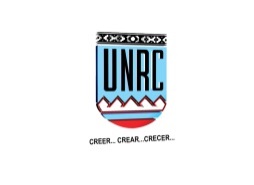 UNIVERSIDAD NACIONAL DE RIO CUARTOFACULTAD DE CIENCIAS HUMANAS________________________________________________________________________________DEPARTAMENTO: DE CIENCIAS JURIDICAS, POLITICAS Y SOCIALESCARRERAS: LICENCIATURA EN CIENCIA POLITICAASIGNATURA: ANALISIS DE POLITICAS PUBLICAS – CODIGO 2622 -CURSO: 5to AÑOCOMISION:REGIMEN DE LA ASIGNATURA: CUATRIMESTRALASIGNACION  HORARIA SEMANAL: 4 HORASASIGNACION HORARIA TOTAL: 64  HORASPROFESOR RESPONSABLE: SEGRE, Luis GustavoINTEGRANTE DEL EQUIPO DOCENTE: Lic. MUGNAINI BUFFARINI, LauraAÑO ACADEMICO: 2016LUGAR Y FECHA: RIO CUARTO, Abril del 2018FUNDAMENTACION:Análisis de Políticas Públicas se constituye en una materia central para el estudio y análisis de las diferentes intervenciones del Estado en la Sociedad, los modos, objetivos y resultados de las mismas tienen vinculación con la generación, reproducción y conservación de la vida social y los modos de injerencia estatal. CONTENIDOS MINIMOSLos contenidos mínimos establecidos por Plan de Estudios y aprobados por el Ministerio de Educación de la Nación, se corresponden al conocimiento de los diferentes conceptos de políticas Públicas, los Modelos de Políticas Públicas y los componentes en el análisis de los mismos...OBJETIVOSQue el  Alumno logre incorporar los conocimientos relativos a las Políticas Públicas en sus aspectos conceptuales y los tipos de Políticas Públicas de ArgentinaQue el alumno valora la importancia de las intervenciones del estado mediante políticas públicas que se traduzcan en beneficios sociales en pro de la igualdad de oportunidades y la resolución de los problemas sociales.Que el alumno conozca los diferentes criterios de evaluación de Políticas Públicas.CONTENIDOS            LAS POLITICAS PÚBLICASLAS POLITICAS PUBLICAS: ¿Qué son las Políticas Públicas? – conceptualización – caracterización – tipologías.-LA SOCIEDAD COMO FINALIDAD PRINCIPAL: “El deber ser” – la satisfacción social - necesidades sociales y problemas públicos.POLITICAS PUBLICAS: Procesos de concertación – Estado y Sociedad – comparación conceptual del término, dimensión social del Estado – Actores de política en el Estado y la Sociedad – ANALISIS Y EVALUACION DE POLITICAS PUBLICAS: concepto – ejes para el análisis de la Política Social - razones de su evaluación – criterios de evaluación.Bibliografía Obligatoria“Diseño y gestión de Políticas Públicas” – Capítulo 1º Emilio GRAGLIA – Educc.“Políticas Públicas: proceso de concertación Estado- Sociedad” -  Isabel MAGGIOLO y Javier PEROZO MAGGIOLO – Redalyc –“Mucho, Poquito o Nada- Ciudadanía o Marginalidad” – ISUANI, Ernesto – Biblioteca Política ArgentinaBibliografía Complementaria“Diseño y gestión de Políticas Públicas” – Emilio GRAGLIA – Educc. Capítulos: (Segundo) 2º al (sexto) 6º ç                     LA POLITICA SOCIAL LA POLITICA SOCIAL COMO CAMPO DE ESTUDIO: Concepto – Perspectivas. La Población  como constitución del campo.LAS POLITICAS PUBLICAS: un nuevo enfoque – Enfoque y teorías –Los Modelos Racionales: Tipologías y faces.LOS ENFOQUES  TOP-DOWN y BOTTOM-UP: Conceptos- características y diferencias.-LA FOCALIZACION DE PROGRAMAS SOCIALES: Universalización y Focalización – conceptos y diferencias – opciones y análisis comparado.MODELOS DE POLITICA SOCIAL: Asistencial – Econocrático y Solidario – componentes y análisis.-Bibliografía Obligatoria“ Políticas Sociales” – Claudia DANANI – (1996) – Editorial UBA –“Las Políticas Públicas” – Antoni FERNANDEZ -  Universidad de Barcelona“El Gasto Público Social en la Argentina” – Evelina BERTRANOU y Damián BONARI – Editorial Arcor –“Mucho, poquito o nada. Crisis y alternativas de política social en los 90´” – Eduardo S. BUSTELO – Editorial TheEconomic.-Bibliografía Complementaria“Anomia Social y Anemia Estatal” – Sobre Integración Social en la Argentina – Ernesto Aldo ISUANI – UBA – II Congreso Nacional de Ciencia Política – SAAP-UN de Cuyo – 1995.“El Rol del Estado en la Política Social” – Capítulo del Libro Gasto Público Social en la Argentina – Evelina BERTRANOU y Damián BONARI – Editorial Fundación ARCOR.“Los Paradigmas de la Política Social en América Latina “ – Rolando FRANCO –CEPAL – 1996 – Publicación.-“Política del Gasto Social La Experiencia Argentina” – María Cristina VARGAS de FLOOD – Editorial Colmena – 2006-     POBREZA, DESIGUALDAD Y EXCLUSION                          Políticas SocialesLA POBREZA: Conceptualización – caracterización – tipos y clasificación.-DESIGUALDAD Y EXCLUSION: Propósitos y despropósitos – crisis y transformaciones estructurales – Cambios de la morfología social y actores colectivos – viejos y nuevos problemas de integración social.POBREZA Y DESIGUALDAD: Tres décadas de transformaciones  en la política Argentina.LA ACCION ESTATAL EN EL CAMPO DE LA EXCLUSICON SOCIAL: El caso Argentino – d.1) Historia reciente de las Políticas Sociales – Los efectos sociales de la Historia.d.2) El Plan Jefe y Jefas de Hogar Desocupados: impacto económico – impacto     social.d.3) Las Pensiones No Contributivas – El Programa REMEDIAR y Reforma de la APS 8tención Primaria de la Salud): concepto y caracterización de las políticas.d.4) AUH – La Asignación Universal por Hijo: caracterizaciónEMPLEO: Conceptualización y caracterización – el empleo y la protección social: caracterización.EL PROBLEMA DEL DESEMPLEO: El caso Argentino en los 90´- alcances del problema – Raíces del problema  y Respuestas al Problema.LA MEDICION DEL EMPLEO Y DEL DESEMPLEO EN LA ARGENTINA: criterios de medición y análisis.LA ECONOMIA SOCIAL: una estrategia frente al capitalismo y al problema del desempleo.Bibliografía Obligatoria“Pobreza, Desigualdad Social y Ciudadanía”- Los Límites de las Políticas Sociales en América Latina” – Alicia ZICCARDI –Editorial Clacso – “Desigualdad y Exclusión” – Desafíos para la política social en la Argentina de fin de siglo – Alberto MINUJIN (editor) Luis BECCARIA, Ricardo CARCIOFI, Eduardo COSENTINO, Juan Carlos GOMEZ SABAINI, Alberto MINUJIN, Atilio MONZA, Eduardo TENTI FANFANI, Juan José SANTIERI.“Pobreza y Desigualdad en Argentina: tres décadas de frustraciones” – Leonardo GASPARINI –“La acción estatal en el campo de la exclusión social: el caso Argentino” – Carlos LA SERNA – (colabora Leticia ECHAVARRI)– “Trabajo, Empleo y Actividad” – Tomás COUTROT – Editorial: Revista Viento del Sur.“Argentina: aprendizajes del Programa Jefes y Jefas de Hogar Desocupados” – Laura GOLBERT – Editorial: CEDES.-“La Economía Social y Solidaria como Estrategia Alternativa al Capitalismo”–Susana HINZE – Editorial. UBA.“Argentina: Dinámica de la protección social y el mercado laboral, 1995-2002”- Jorge A. PAZ – Bibliografía complementaria“Frente a la exclusión social, ¿que caminos?”- Universite du Quebec“Pobreza y Política Social” – Emilio TENTI FANFANI – “Pobreza, Políticas Públicas y Políticas Sociales” – Cecilia SATRIANO – Editorial: Flacso.LA POLITICA PÚBLICA EN EDUCACION LA RELACION ENTRE POBREZA Y EDUCACION: análisis y estudios comparativos entre la relación (PYE)- lo que arrojan las investigaciones pedagógicas y sociales.EL DERECHO A LA EDUCACION EN ARGENTINA: El Artículo 14º de la Constitución Nacional y normas concordantes – Leyes Nacionales y Leyes de la Provincia de Córdoba: análisis comparado.LA OFERTA EDUCATIVA: Público –Privado – Segmentación y Fragmentación educativas.EL FINANCIAMIENTO DE LA EDUCACION: Recursos, presupuesto, asignaciones, subvenciones, relación con el PBI.- Bibliografía Obligatoria“Educación y Pobreza: una relación conflictiva”– Miguel BAZDRESCH PARADA – Editorial: México.“El derecho a la educación en Argentina” – Florencia FINNEGAN y Ana PAGANO – Editorial Flape.-“Empobrecimiento y Educación” – Alberto MINUJIN y Gabriel KESSLER – Editorial: UBA“Ley de Educación Nacional Nº: 26.206”– Poder Ejecutivo Nacional –“Ley Nº: 9870 –Provincia de Córdoba”  - Gobierno de Córdoba- Legislatura –“Evaluación y Calidad”  - Lilia TORANZOS – Editorial. CEI.Bibliografía Complementaria“Estado Nación y Globalización” – Fortalezas y Debilidades del tercer milenio – Daniel García DELGADO – Editorial Ariel – 1998 –“Paradigmas de la Política Social en América Latina” – Rolando FRANCO – Publicación -        LA POLITICA PÚBLICA EN SALUD EL SISTEMA DE SALUD EN ARGENTINA: Los subsistemas que lo componen – El subsistema de Obras Sociales – El Subsistema Privado.-EVOLUCION HISTORICA DEL SISTEMA DE SALUD: Desarrollo histórico del sistema de sanidad argentino.LAS REFORMAS DEL SISTEMA DE SALUD EN LOS 90´: Descentralización, privatización, desregulación y financiamiento.LOS DETERMINANTES INSTITUCIONALES DE LAS POLITICAS DE SALUD: criterios y parámetros.LA FINANCIACION Y PROVISION DELOS SERVICIOS DE SALUD: la relación entre recursos y prestación.EMPOBRECIMIENTO Y SALUD: la relación entre Pobreza y Salud: los tratamientos, la automedicación y abandono del sistema formal.¿COMO CURAR EL SISTEMA DE SALUD ARGEBTINO?EL ACCESO A LOS MEDICAMENTOS EN LA ARGENTINA.-Bibliografía Obligatoria“El Sistema de Salud en Argentina” - Carlos H. ACUÑA y Mariana CHUDNOVSKY –“Desregulación/Privatización: La relación entre Financiación y Provisión de Servicios de la Reforma de la Seguridad Social Médica en la Argentina” – Susana BELMARTINO – “Las reformas sanitarias y los modelos de gestión”  - Ginés GONZALEZ GARCIA – Editorial: Fundación ISALUD –“Empobrecimiento y Salud”  - Alberto MINUJIN y Gabriel KESSLER – Editorial: UBA.-“Crisis Económica, Política Pública y Gasto en Salud: la experiencia Argentina”  - Daniel MACEIRA – Editorial: CIPPEC –“¿Cómo curar al sistema de salud argentino”  - Federico TOBAR – Editorial: Jefatura de Gabinete de Ministros –“Reforma de los sistema de salud en América latina y el Caribe: situación y tendencias”  - Alberto INFANTE , Isabel DE LA MATA y Daniel LOPEZ ACUÑA.-“Acceso a los Medicamentos en Argentina”: Diagnóstico y alternativas” – Federico TOBAR – Editorial: ISALUD.-“Lecciones aprendidas en la provisión de medicamentos para la atención primaria de la salud” – Federico TOBAR – Editorial ISALUD.- LAS POLITICAS PÚBLICAS DE VIVIENDAHABITAT – Su Problemática – Propuestas Alternativas.EL DERECHO A LA VIVIENDA: Desarrollo Constitucional del acceso a la vivienda.LA POLITICA HABITACIONAL EN LA ARGENTINA: Estado y Políticas Públicas- El concepto de vivienda – la política de vivienda a lo largo de la historia.-MODOS DE GESTION DE POLITICAS SOCIO HABITACIONALES: modelos – actores y tipos.“LAS POLITICAS DE VIVIENDA” Estudio de Caso – Localidad de Las Higueras – Tesis de Especialización –GESTION LOCAL DEL HABITAT: Los Municipios en las políticas públicas de vivienda.CORDOBA Y MENDOZA: Dos casos para pensar la Producción Social del hábitat.POLITICA HABITACIONAL: Estrategias y Desafíos.-Bibliografía Obligatoria“HABITAT – SU PROBLEMÁTICA – PROPUESTAS ALTERNATIVAS “ Marta BAIMA de BORRI – SEHAS – Publicación “El Derecho a la Vivienda y Las Declaraciones Constitucionales”. – The Right  to Housing and the Constitucional Declarations -  Silvia DE LOS RIOS – Publicación “LA POLITICA HABITACIONAL ARGENTINA” – Daniela Mariana GARGANTINI – del Libro Gestión Local del Hábitat – Publicación –“ POLITICAS NEOLIBERALES Y RESISTENCIA EN EL TERRIOTIRO –CORDOBA – ARGENTINA” – María Rosa MANDRINI , Julieta CAPDEVILLA y Diego CECONATO - Octubre 2010 – “LAS POLITICAS DE VIVIENDA” – Estudio de Caso – Esp. Luis Gustavo SEGRE – Tesis de Carrera de Especialización – 2001 –“JORNADAS IBEROAMERICANAS SOBRE HABITAT EVOLUTIVO Y PRODUCCION SOCIAL DEL HABITAT: TECNOLOGIAS Y HERRAMIENTAS”– Ricardo TAPIA ZARRICUETA – Curso II – Seminario –“GESTION LOCAL DEL HABITAT” Experiencias en Municipios Intermedios – Daniela Mariana GARGANTINI – Editorial Educc – 2010 –“CORDOBA Y MENDOZA: Dos casos para pensar la Producción Social del Hábitat” – María Soledad ARQUEROS MEJICA, María Laura GIL de ANSO, Mariana MENDOZA y María Cecilia ZAPATA – Publicación.-“POLITICAS HABITACIONALES EN ARGENTINA”: Estrategias y Desafíos” – Arq. María Beatriz RODULTO -  Publicación.-LA POLITICA PÚBLICA DE PREVISION SOCIALMARCO CONSTITUCIONAL DE LA PREVISION SOCIAL: Artículo 14 bis de la Constitución Nacional – Derecho Social a la Jubilación y PensiónEVOLUCION HISTORICA DEL SISTEMA PREVISIONAL ARGENTINO: desde sus orígenes, desarrollo, crisis y reformas.-SISTEMA PREVISIONAL ARGENTINO: Del Modelo de Reparto a las Administradoras Privadas de Jubilaciones y Pensiones – desarrollo, características, crisis y reforma.-Bibliografía Obligatoria:“SISTEMA PREVISIONAL ARGENTINO: Crisis, Reforma y Crisis de la Reforma” – Oscar CETRANGOLO y Carlos GRUSHKA – UBA- CEPAL –“LA EVOLUCION DEL SISTEMA PREVISIONAL ARGENTINO” – Eduardo BASUALDO - CIFRA – Investigación: Nicolás ARCEO, Mariana GONZALEZ y Nuria MENDIZABAL – Noviembre 2009 –METODOLOGIA DE TRABAJOClases Teórico-PrácticasEVALUACIONSistema de PromociónSe tomarán prácticos al finalizar cada unidad y la preparación de un trabajo monográfico final.De no alcanzarse los requisitos exigidos para la Promoción, se evaluará con un exámen oral final.7	REQUISITOS PARA LA OBTENCION DE LAS DIFERENTES CONDICIONES DE   ESTUDIANTETener aprobados los prácticos con una calificación no inferior a siete (7) puntosTener aprobado la Monografía FinalTener el 80% de asistencias a Teóricos-Prácticos.CRONOGRAMALas actividades se desarrollaran semanalmente de acuerdo al Calendario Académico vigente.HORARIOS DE CLASE Y CONSULTATeórico General.: días Martes de16.00 a 18.00Prácticos: días Lunes de 16.00 a 18.00Consultas: días Lunes de 16.30 a 17.30.-OBSERVACIONESProf. Luis Gustavo SEGREProf. AdjuntoAnálisis de Políticas PúblicasFirma/s y Aclaraciones de las firmas